                         V klasė:   6-tos pamokos užduotys raštu.Darbą atliko mokinys(ė):_______________________________Pamatykim: kokia variacijų temos tonacija?.........................Kokia tempo Sostenuto reikšmė?..........................Koks šios melodijos metras?.............................. 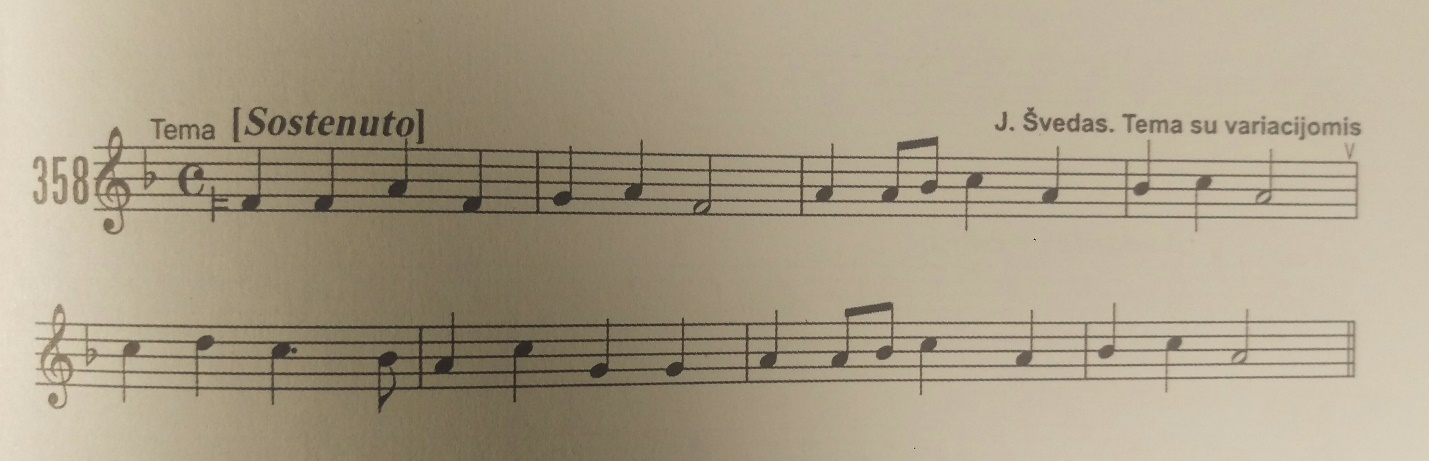 Kas pakeista/varijuota I varijacijoje?..........................(ritmas,tonacija, metras)Surask ir pažymėk ženklu ,, >“ po nata išlikusias Temos natas pirmuose 4-riuose taktuose: 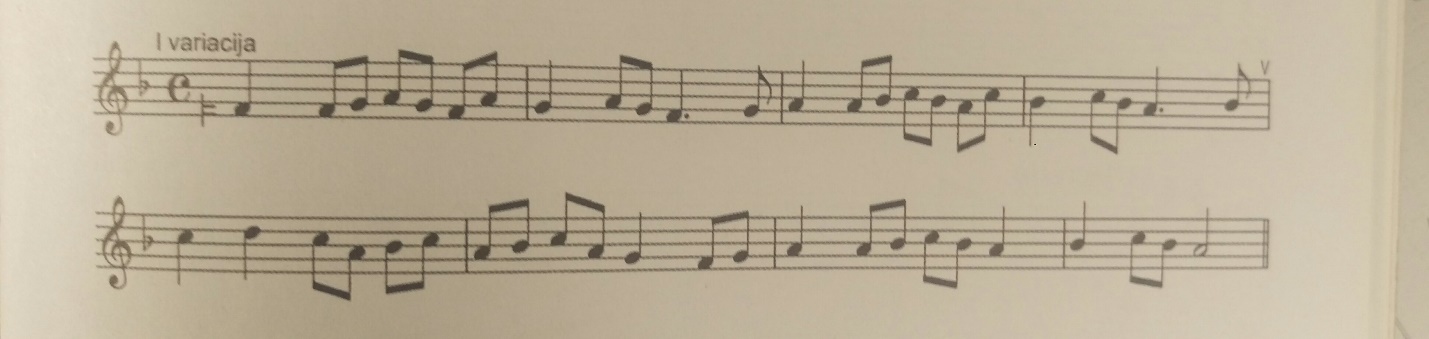 Nustatyk II varijacijos tonaciją........................ Čia kompozitorius varijuoja ir ritmą, ir tonaciją. 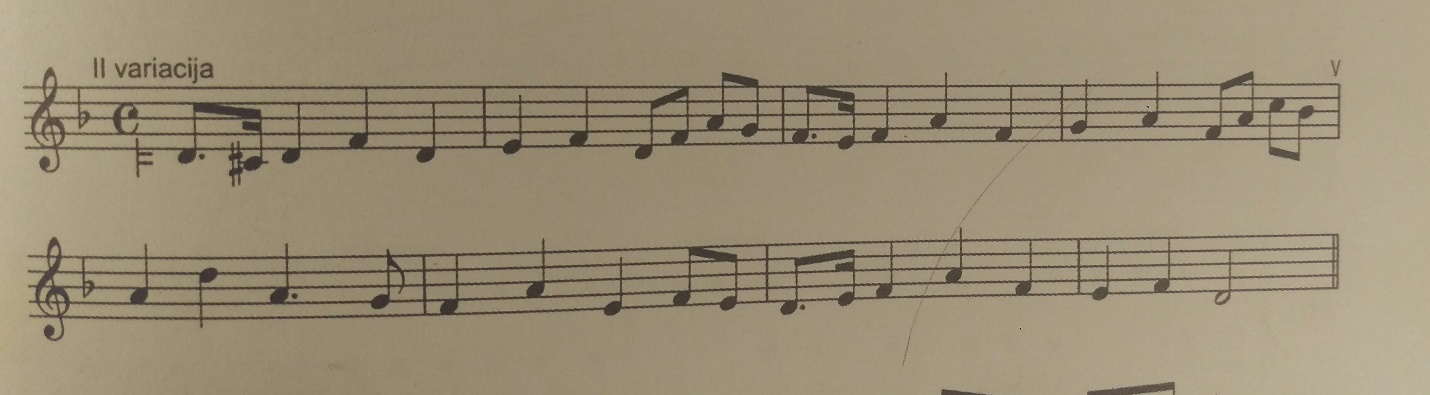 V klasė 6 pamoka (tesinys)Kas pakeista/varijuota III varijacijoje?.............................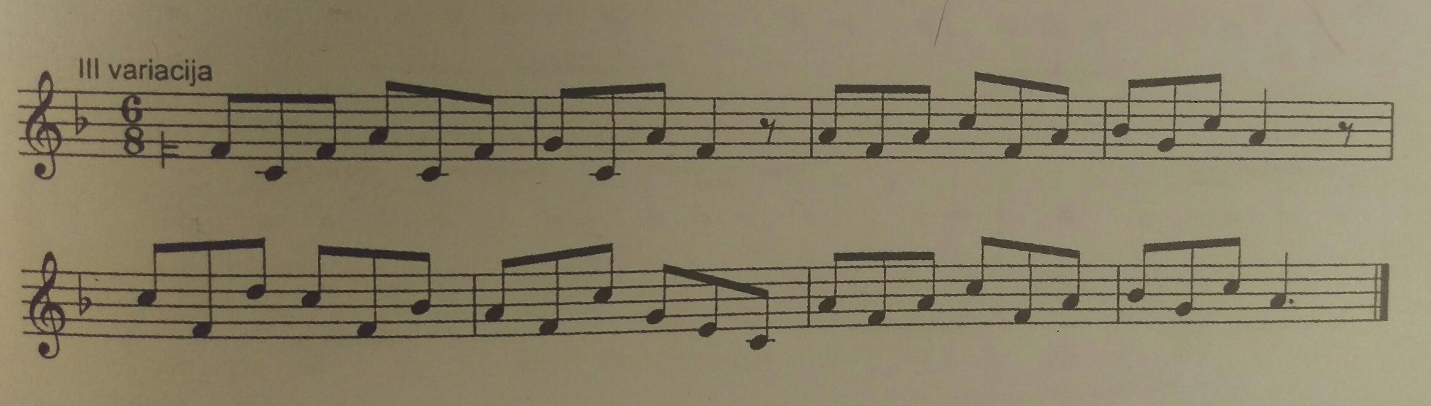 Diktantai:NR. 1____________________________________________________________________________________________________________________________________________________________________________________________________________________________________________________________________________________________________________________________________________________________________________________________________________________________________________________________________________________________________________________________________________________________NR. 2----------------------------------------------------------------------------------------------------------------------------------------------------------------------------------------------------------------------------------------------------------------------------------------------------------------------------------------------------------------------------------------------------------------------------------------------------------------------------------------------------------------------------------------------------------------------------------------------------------------------------------------------------------------------------------------------------------------------------------------------------------------------------------------------------------------------------------------------------------------------------------------------------------------                     _________________________________________________________________________________________________________________________________________________________________________________________________________________________________________________________________________________________________________________________________________________________________________________________________________________________________________________________________________________________________________________________________________________________________________________________________________